РОССИЙСКАЯ ФЕДЕРАЦИЯАДМИНИСТРАЦИЯ  ФИЛИППОВСКОГО СЕЛЬСОВЕТАОКТЯБРЬСКОГО РАЙОНА  КУРСКОЙ ОБЛАСТИПОСТАНОВЛЕНИЕот 18 октября 2019 года № 114д. Алябьева О месте размещения уличногоконтейнера для сбора мусораВ соответствии с Федеральным законом от 06.10.2003 N 131-ФЗ «Об общих принципах организации местного самоуправления в Российской Федерации»,  положениями п.4 ст.1 Закона Курской области от 23.08.2016 г. № 57-ЗКО «О закреплении за сельскими поселениями Курской области отдельных вопросов местного значения», Администрация Филипповского сельсовета постановляет:1. Утвердить   место размещения уличного контейнера для сбора мусора         д. Алябьева  около Администрации Филипповского сельсовета.2. Контроль за исполнением постановлением оставляю за собой.3. Разместить настоящее постановление на официальном сайте Администрации Филипповского сельсовета в информационно-коммуникационной сети Интернет.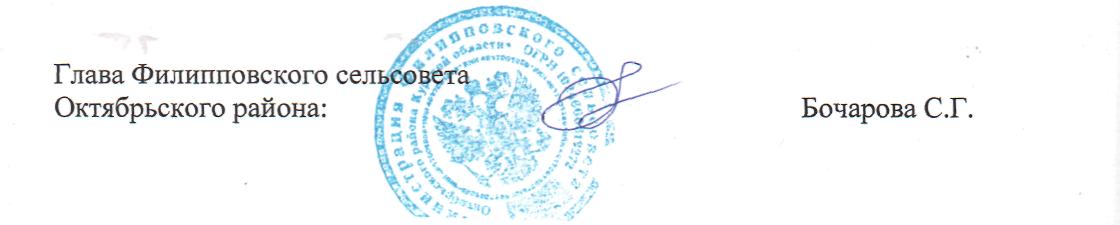 